Time：60 minutesFor Juries Use OnlyA simple tune consists of the following 12 notes in the order:C, E, E, E, G, G, D, F, F, A, B, B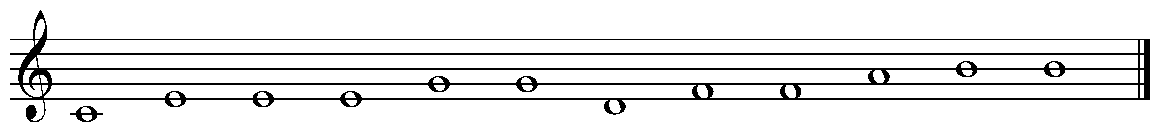 	How many different tunes can be made with the same 12 notes?  Any two adjacent dots in the diagram are 1 unit from each other. A path consists of horizontal and vertical segments between the dots joined end to end. How many paths from point A to point B are there with length 10 units? In the figure , ABCD is a quadrilateral. If AP=BP, CR=DR and ∠OEF=∠OFE, prove that AC=BD.How many different ordered triples  of positive integers satisfy   and In the figure, AB=BC and ∠B = 90. If D is a point inside △ABC such thatBD= CD and ∠ACD = 30.  What is the measure of ∠ADB , in degree?If , what is the value of ?Team CodeNo.123456TotalScoreSign by JuryScoreSign by Jury